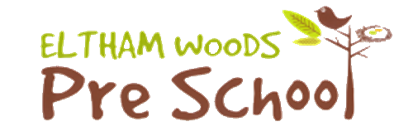 Participation of Volunteers and Students PolicyMandatory – Quality Area 4PurposeThis policy will provide guidelines for the engagement and participation of volunteers and students at Eltham Woods Pre School, while ensuring that children’s health, safety and wellbeing is protected at all times.Policy statementValuesEltham Woods Pre School is committed to:supporting connections with educational institutions to provide opportunities for students to  undertake practicum placements as part of their studiesproviding opportunities for students to grow and develop their skills in order to encourage workforce satisfaction for ongoing retention and recruitment.building relationships with community members and providing suitable opportunities to engage volunteers to contribute to the programs and activities of the serviceensuring the health, safety and wellbeing of each child at the service through consistent compliance with this policy and procedures when engaging volunteers and students.ScopeThis policy applies to the approved provider, persons with management or control, nominated supervisor, persons in day-to-day charge, early childhood teachers, educators, staff, students (refer to Definitions), volunteers (refer to Definitions), parents/guardians, children and others attending the programs and activities of Eltham Woods Pre School.Background and legislationBackgroundStudents may participate in programs and activities at the service from time to time including observing and experiencing the provision of centre-based education and care. This will be encouraged and facilitated byEltham Woods Pre School wherever appropriate and possible.Eltham Woods Pre School values the participation of parents/guardians and other family members, and the voluntary contribution they make to the education and care of their own and other children. “In genuine partnerships families and educators value each other’s knowledge and roles, communicate freely and respectfully and engage in shared decision making” (Early Years Learning Framework – refer to Sources).Eltham Woods Pre School aims to provide a range of opportunities for family members, volunteers and students to participate in programs and activities while adhering to clear guidelines regarding appropriate interactions and communication with staff, and other adults and children at the service (refer to Code of Conduct Policy).The role that volunteers play in education and care services varies and can include working with groups of children, preparing materials or food, assisting with administrative tasks or working one-on-one with individual children. The service is responsible for ensuring that volunteers are suitable to work with children, and that children’s health, safety and wellbeing is protected at all times.Volunteers should only be engaged to complement, not replace, the work of paid staff. Accordingly, services should not engage volunteers to fill the place of an employee who is ill or on leave, or to fill a vacant budgeted position.Volunteers must not be asked to perform tasks:that they are untrained, unqualified or too inexperienced to undertakethat put the children or themselves in a vulnerable or potentially unsafe situationwhere there is a conflict of interest.Prior to participation at the service, a volunteer or student (aged 18 years or over) must be in possession of a Working with Children (WWC) Clearance (refer to Definitions).In line with Child Safe Standard 4 and the Child Safe Environment Policy, prior to engaging a volunteer or student an assessment should be undertaken of the nature of the responsibility to determine whether a position description is required, and based on that whether an interview and referee checks are required. Legislation and standardsRelevant legislation and standards include but are not limited to:Child Safe StandardsEducation and Care Services National Law Act 2010Education and Care Services National Regulations 2011Equal Opportunity Act 2010 (Vic)Fair Work Act 2009 (Cth)National Quality Standard, Quality Area 4: Staffing ArrangementsOccupational Health and Safety Act 2004 (Vic)Worker Screening Act 2020 (Vic)Worker Screening Regulation 2021 (Vic)DefinitionsThe terms defined in this section relate specifically to this policy. For commonly used terms e.g. Approved Provider, Nominated Supervisor, Regulatory Authority etc. refer to the General Definitions section of this manual.Child-related work: In relation to the WWC Check (refer to Definitions), child-related work includes work with children which may involve physical contact, face-to-face contact, oral, written or electronic communication. Conflict of interest: (In relation to this policy) refers to an interest that may affect, or may appear reasonably likely to affect, the judgement or conduct of the volunteer, or may impair their independence or loyalty to the service. A conflict of interest can arise from avoiding personal losses as well as gaining personal advantage, whether financial or otherwise, and may not only involve the volunteer, but also their relatives, friends or business associates.Staff record: A record which the approved provider of a centre-based service must keep containing information about the nominated supervisor, the Educational Leader, staff, volunteers, students and the responsible person at a service (Regulations 146–149). A sample staff record is available on the ACECQA website: http://www.acecqa.gov.au/Student: A person undertaking a practicum placement as part of a recognised early childhood qualification. This student will be supported by an educational institution in the completion of their placement.Volunteer: A person who willingly undertakes defined activities to support the education and care programs at a service in an unpaid or honorary capacity. These activities may include child-related work (refer to Definitions), administrative tasks, or preparing materials or food.Working with Children (WWC) Check: The check is a legal requirement for those undertaking paid or voluntary child-related work (refer to Definitions) in Victoria and is a measure to help protect children from harm arising as a result of physical or sexual abuse. The Department of Justice assesses a person’s suitability to work with children by examining relevant serious sexual, physical and drug offences in a person’s national criminal history and, where appropriate, their professional history. Working with Children (WWC) Clearance: A WWC Clearance is granted to a person under Worker Screening legislation if:they have been assessed as suitable to work with childrenthere has been no information that, if the person worked with children, they would pose a risk to those childrenthey are not prohibited from attempting to obtain, undertake or remain in child-related employment.Sources and related policiesSourcesAustralian Children’s Education and Care Quality Authority (ACECQA): www.acecqa.gov.au The Early Years Learning Framework for Australia: Belonging, Being, Becoming: www.acecqa.gov.auA Guide for Creating a Child Safe Organisation (The Commission for Children and Young People)  www.ccyp.vic.gov.auWorking with Children Check unit, Department of Justice & Regulation – provides details of how to obtain a WWC Check: www.workingwithchildren.vic.gov.auService policiesChild Safe Environment PolicyCode of Conduct PolicyComplaints and Grievances PolicyDelivery and Collection of Children PolicyDetermining Responsible Person PolicyInclusion and Equity PolicyInteractions with Children PolicyOccupational Health and Safety PolicyPrivacy and Confidentiality PolicyStaffing PolicySupervision of Children PolicyProceduresThe approved provider and persons with management or control are responsible for:developing guidelines for accepting applications from volunteers and students to work at the service in consultation with the Nominated Supervisor and educators and which are aligned with the Child Safe Environment Policy accepting or rejecting a potential volunteer or student based on the circumstances of the service at the time, in consultation with the Nominated Supervisorensuring that children being educated and cared for by the service are adequately supervised, and the legislated educator-to-child ratios are complied with at all times (Regulations 123, 355, 360) (refer to Supervision of Children Policy)checking the status of the Working with Children (WWC) Clearance of volunteers and students where required, and ensuring that the details are recorded in the service register ensuring that the staff record contains the name, address and date of birth of volunteers and students attending the service (Regulations 145, 149(1))keeping a record for each day on which each student or volunteer participates with the date and the hours of participation (Regulation 149(2))ensuring that volunteers, students and parents/guardians are adequately supervised at all times, and that the health, safety and wellbeing of children at the service is protectedensuring that volunteers, students and parents/guardians are not left with sole supervision of individual children or groups of childrenensuring that the nominated supervisor, educators and other staff, volunteers and students on placement at the service are not affected by alcohol or drugs (including prescription medication) that would impair their capacity to supervise or provide education and care to children (Regulation 83)ensuring that parents/guardians of a child attending the service can enter the service premises at any time that the child is being educated and cared for, except where this may pose a risk to the safety of children or staff, or conflict with any duty of the approved provider, nominated supervisor or educators under the law (Regulation 157)developing a range of strategies to enable and encourage the participation and involvement of parents/guardians at the serviceproviding volunteers, students and parents/guardians with access to all service policies and procedures, and a copy of the Education and Care Services National Regulations 2011ensuring that volunteers, students and parents/guardians comply with the National Regulations and all service policies and procedures, including the Code of Conduct Policy, while attending the servicedeveloping an induction checklist for volunteers and students attending the service (refer to Attachment 1) in consultation with the Nominated Supervisor and educators.The nominated supervisor and persons in day to day charge are responsible for:assisting the approved provider to develop guidelines for applications from volunteers and students to work at the service and which are aligned with the Child Safe Environment Policyassisting the approved provider with decisions in relation to accepting/rejecting a potential volunteer or student based on the circumstances of the service at the timeensuring that children being educated and cared for by the service are adequately supervised, and the legislated educator-to-child ratios are complied with at all times (Regulations 123, 355, 360) (refer to Supervision of Children Policy)ensuring that, where required, that volunteers/students only commence at the service with a Working with Children’s Clearance, and that details are included on the staff recordensuring that volunteers, students and parents/guardians are adequately supervised at all times when participating at the service, and that the health, safety and wellbeing of children at the service is protected ensuring that volunteers, students and parents/guardians are not left with sole supervision of individual children or groups of childrenensuring that parents/guardians of a child attending the service can enter the service premises at any time that the child is being educated and cared for, except where this may pose a risk to the safety of children or staff, or conflict with any duty of the approved provider, nominated supervisor or educators under the law (Regulation 157)ensuring strategies are in place to enable and encourage the participation and involvement of parents/guardians at the serviceproviding volunteers, students and parents/guardians with access to all service policies and procedures, and a copy of the Education and Care Services National Regulations 2011ensuring that volunteers, students and parents/guardians comply with the National Regulations and all service policies and procedures, including the Code of Conduct Policy, while attending the serviceassisting the approved provider to develop an induction checklist for volunteers and students at the service (refer to Attachment 1)ensuring that volunteers and students have completed the induction checklist (refer to Attachment 1) and have been provided with a copy of the staff handbook, if applicable.Early childhood teachers, educators and all other staff are responsible for:assisting the approved provider and nominated supervisor to develop guidelines for applications from volunteers and students to participate at the service and are aligned with the Child Safe Environment Policyensuring that children being educated and cared for by the service are adequately supervised, and the legislated educator-to-child ratios are complied with at all times (refer to Supervision of Children Policy)providing volunteers, students and parents/guardians with access to all service policies and procedures, and a copy of the Education and Care Services National Regulations 2011ensuring that volunteers, students and parents/guardians comply with the National Regulations and all service policies and procedures, including the Code of Conduct Policy, while attending the serviceensuring that volunteers, students and parents/guardians are adequately supervised at all times, and that the safety, health and wellbeing of children at the service is protectedensuring that volunteers, students and parents/guardians are not left with sole supervision of individual children or groups of childrenenabling parents/guardians of children attending the service access the service premises at any time the child is being educated and cared for except where this poses a risk to the safety of children and/or staffencouraging the participation and involvement of parents/guardians at the serviceassisting the approved provider and nominated supervisor to develop an induction checklist for volunteers and students at the service (refer to Attachment 1)assisting volunteers and students to understand the requirements of this policy and the expectations of the service.Ensuring that, where required, the Working with Children check (WCC) has been read/ sighted prior to the volunteer’s commencement at the service.Volunteers and students, while at the service, are responsible for:ensuring they have provided all details required to complete the staff recordundertaking a WWC Check (over 18 years)understanding and acknowledging the requirement for confidentiality of all information relating to educators and families within the service (refer to Privacy and Confidentiality Policy)complying with the requirements of the Education and Care Services National Regulations 2011 and with all service policies and procedures, including the Code of Conduct Policy, while at the serviceundertaking the induction process and completing the induction checklist (refer to Attachment 1) prior to commencement at the servicefollowing the directions of staff at the service at all times to ensure that the health, safety and wellbeing of children is protected.Parents/guardians are responsible for:providing information for the staff record as required.Parents/ guardians whose children attend the service are exempt from holding a WWC checkcomplying with the requirements of the Education and Care Services National Regulations 2011 and with all service policies and procedures, including the Code of Conduct Policy and Privacy and Confidentiality Policy while attending the service following the directions of staff at the service at all times to ensure that the health, safety and wellbeing of children is protected.EvaluationIn order to assess whether the values and purposes of the policy have been achieved, the approved provider will:check staff records on a regular basis to ensure details of students, volunteers and where appropriate parents/guardians are maintained in line with all legislative requirements as outlined in the policyregularly seek feedback from everyone affected by the policy regarding its effectivenessmonitor the implementation, compliance, complaints and incidents in relation to this policykeep the policy up to date with current legislation, research, policy and best practicerevise the policy and procedures as part of the service’s policy review cycle, or as requirednotifying all stakeholders affected by this policy at least 14 days before making any significant changes to this policy or its procedures, unless a lesser period is necessary due to risk .AttachmentsAttachment 1: Sample induction checklist for volunteers and studentsAuthorisation	This policy was adopted by the approved provider of Eltham Woods Preschool on 6/6/2023.Review date:    6/6/2028Attachment 1Sample induction checklist for volunteers and studentsName: 		Date: 	To be completed by all volunteers and students participating at Eltham Woods Pre School and returned to the nominated supervisor prior to commencing at the service.Volunteer or student name: 	Signature: 		Date: 	Nominated Supervisor’s name: 	Signature: 		Date: 	Please tickI have been given access to all the policies and procedures of Eltham Woods Pre School, I understand the content of service policies and procedures, including those relating to:conduct while at the service (Code of Conduct Policy)emergency, evacuation, fire and safety, including locations of fire extinguishers and emergency exits (Emergency and Evacuation Policy)accidents at the service (Incident, Injury, Trauma and Illness Policy)dealing with medical conditions (Dealing with Medical Conditions Policy, Asthma Policy, Anaphylaxis Policy, Diabetes Policy, Epilepsy Policy and Administration of Medication Policy)good hygiene practices (Hygiene Policy)dealing with infectious diseases (Dealing with Infectious Diseases Policy)first aid arrangements for children and adults, including the location of the nearest first aid kit (Administration of First Aid Policy)daily routinesthe importance of OHS and following safe work practices (Occupational Health and Safety Policy)interacting appropriately with children (Interactions with Children Policy)reporting of serious incidents and notifiable incidents at the service (Incident, Injury, Trauma and Illness Policy, Complaints and Grievances Policy and Occupational Health and Safety Policy)reporting hazards in the workplace (Occupational Health and Safety Policy)handling complaints and grievances (Complaints and Grievances Policy)child safety and wellbeing and child protection including how to respond to concerns (Child Safe Environment Policy)privacy and confidentiality of information (Privacy and Confidentiality Policy)I am aware of the non-smoking policy of the serviceThe expectations of my placement/engagement, my role and responsibilities (including attending to the requirements of children with additional needs) have been clearly explained to me by my supervisor I am aware that I am expected to participate in general tasks, including maintaining the environment in a clean, safe and tidy conditionI am aware that I must obtain a WWC check if I am over 18 years of age prior to my working at this centre